პატივცემულო კოლეგებო! მოგეხსენებათ რომ   იაკობ გოგებაშვილის სახელობის თელავის სახელმწიფო უნივერსიტეტის განათლების მეცნიერებათა ფაკულტეტი 2020 წლის 2-3  ოქტომბერს ატარებს  III  საერთაშორისო სამეცნიერო კონფერენციას თემაზე ,,განათლება, კვლევა, პრაქტიკა”, რის შესახებაც დაგეგზავნათ საინფორმაციო წერილი.ძვირფასო კოლეგებო,მსოფლიოში COVID-19–ის პანდემიით გამოწვეული მდგომარეობის და გადაადგილების/მოგზაურობის და შეკრებების შეზღუდვის გამო, კონფერენციის მონაწილეების ჯანმრთელობის  უზრუნველყოფის  მიზნით, მივიღეთ გადაწყვეტილება კონფერენცია ჩატარდეს ვირტუალურ სივრცეში 2-3 ოქტომბერს. გთხოვთ გაეცნოთ კონფერენციაზე მოწვევის წერილს. ცვლილებები შევიდა მონაწილეთა რეგისტრაციის ნაწილში. პატივისცემით,კონფერენციის საოგანიზაციო კომიტეტი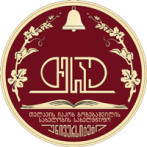 სსიპ-იაკობ გოგებაშვილის სახელობის თელავის სახელმწიფო უნივერსიტეტიქ. თელავი, ქართული უნივერსიტეტის ქუჩა №1, ტელ.: 0350 272401, ელ. ფოსტა:                                                                info@tesau.edu.geგანათლების მეცნიერებათა ფაკულტეტი2020  წლის 2-3  ოქტომბერს ატარებს  III  საერთაშორისო სამეცნიერო კონფერენციას ,,განათლება, კვლევა, პრაქტიკა”საინფორმაციო წერილიპატივცემულო კოლეგებო!გვაქვს პატივი მოგიწვიოთ III საერთაშორისო სამეცნიერო ვირტუალურ კონფერენციაზე: ,,განათლება, კვლევა, პრაქტიკა”.კონფერენციაში მონაწილეობის მიღება შეუძლიათ საქართველოსა და საზღვარგარეთის  უმაღლესი სასწავლებლების პროფესორ-მასწავლებლებსა და დოქტორანტებს, მაგისტრებს, ბაკალავრებს, სამეცნიერო–კვლევითი დაწესებულებების თანამშრომლებს, საჯარო სკოლების პედაგოგებს,  დამოუკიდებელ მკვლევარებს, დაიტერესებულ პირებს რომელთა მოხსენებაც დააკმაყოფილებს აკადემიურ მოთხოვნებს.      მოხსენების წარდგენა  შესაძლებელია ვირტუალურ პლატფორმაზე ინდივიდუალურად და ჯგუფურად. საკონფერენციო მოხსენებები დაიბეჭდება სრულად.    დაინტერესებულ მხარეებს, კონფერენციაში ჩართვა შეუძლიათ მომხსენებლის სტატუსით.                                        კონფერენციის სამეცნიერო მიმართულებებია:           1.   ბავშვებისა და მოზარდების აღზრდისა და სწავლების  თანამედროვე ტექნოლოგიები: საქართველოს და მსოფლიო გამოცდილება           2.   ინოვაციები უმაღლეს განათლებაში:  სტრატეგიები და ტექნოლოგიები                       3.   პროფესიულ  სფეროში ინოვაციური პროცესების განვითარების თეორიული   და პრაქტიკული საფუძვლები: გამოცდილება და პერსპექტივები           4.  ადრეული (სკოლამდელი) განათლება           5.  ინკლუზიური განათლება           6.   საინფორმაციო ტექნოლოგიები თანამედროვე განათლებაში           7.   საგნის სწავლების მეთოდიკა           8.   განათლებისა და განვითარების  ფსიქოლოგია           9.   განათლების ფილოსოფია          10.  განათლების მენეჯმენტი             11.   განათლების ისტორია                    12.  ფიზიკური აღზრდა და  სპორტი კონფერენცია ითვალისწინებს პლენარულ  და სექციურ მუშაობას.კონფერენციის სამუშაო ენები: ქართული, ინგლისური, რუსული.კონფერენციის რეგლამენტი:  მოხსენება 10-15 წუთი, მსჯელობა 3-5 წუთი.                               მ ნ ი შ ვ ნ ე ლ ო ვ ა ნ ი     თ ა რ ი ღ ე ბ იგთხოვთ, საკონფერენციო მოხსენება მოთხოვნების შესაბამისად გაფორმებული(დანართი№1) და მონაწილის განაცხადი (დანართი№2) გადმოაგზავნოთ  2020 წლის  31 აგვისტომდე ელექტრონული ფოსტის შემდეგ  მისამართებზე:                                            telavi.edu.konference@gmail.com3  სექტემბრამდე  საორგანიზაციო კომიტეტი შეარჩევს მოხსენებებს  და         ელექტრონული ფოსტით მიიღებთ შეტყობინებას კონფერენციაში მონაწილეობის შესახებ; 10 სექტემბრამდე  იხდით სარეგისტრაციო გადასახადს თანდართულ საბანკო ანგარიშზე (დანართი№3). კონფერენციის თითოეულმა მონაწილემ,  უნდა გადაიხადოს საორგანიზაციო   თანხა 80 ლარი  მონაწილემ უცხოეთიდან - 50 $.  ავტორთა ჯგუფის შემთხვევაში თითოეული თანაავტორი იხდის 60 ლარს თანხას.               სარეგისტრაციო თანხაში შედის: მონაწილის სერტიფიკატისაკონფერენციო პროგრამაკონფერენციის კრებულისაფოსტო ხარჯებიკონფერენციის ჩატარების ადგილი - იაკობ გოგებაშვილის სახელობის თელავის სახელმწიფო უნივერსიტეტიკონფერენციის ჩატარების ტექნიკურ დეტალებს გაცნობებთ დამატებით.                           წინასწარ  გიხდით მადლობას თანამშრომლობისათვის.პატივისცემით,კონფერენციის საორგანიზაციო კომიტეტი              მოთხოვნები კრებულში მოხსენებათა გაფორმებისათვის1.მოხსენების მოცულობა არ უნდა აღემატებოდეს 5 გვერდს, გამოყენებული   ლიტერატურისა (არაუმეტეს 8-10 დასახელებისა) და რეზიუმეების ჩათვლით.2. გვერდის ფორმატი: – А4, ტექსტურ რედაქტორ Word-ში.3. ფურცლის პარამეტრები (მინდორი): ზედა - 1,5სმ, ქვედა - 1,5სმ, მარცხენა - 2სმ, მარჯვენა - 2სმ. 4. ნახატები, გრაფიკები, სქემები და ა.შ. - ფორმატში TIFF 300dpi; 600dpi. 5. ფორმულები უნდა აიკრიბოს ფორმულების რედაქტორში Microsoft equation 2.0 (2.1).6. ფონტი: ქართული ტექსტი – Sylfaen , ზომა 12.რუსული ტექსტი – Times New Roman, ზომა 14.ინგლისური ტექსტი –Times New Roman, ზომა 12.7. სტრიქონებს შორის ინტერვალი-1.                                            სტატიის გაფორმების წესი:8. ზედა მარჯვენა კუთხეში პირველ ხაზზეავტორის გვარი, სახელი.მეორე ხაზზე ორგანიზაციის დასახელება, ერთი ინტერვალის გამოტოვებით სათაური(Bold) ზომა 14. 9. ერთი ინტერვალის შემდეგ ნაშრომის ტექსტი.10. ბრჭყალები ქართულ და ლათინურ ტექსტში გამოიყენეთ ნიმუშით („“), რუსულტექსტში («»).11. ტექსტში გამოიყენეთ ტირე (–), ხოლო სიტყვათა შიგნით დეფისი (-).12. გამოყენებული ლიტერატურა: ზომა 10. სტატიის ბოლოს ალფავიტზე განალაგეთ გამოყენებულილიტერატურა შემდეგი სახით:წიგნის ციტირების დროს: გვარი სახელი. (გამოცემის დრო): დასახელებაგამომცემლობა. გამოცემის ადგილი;სტატიის ციტირების დროს: გვარი, სახელი (გამოცემის წელი): სტატიისდასახელება.//ჟურნალის ან წიგნის დასახელება. ჟურნალის ნომერი, სტატიის  პირველი და ბოლო გვერდი;ქართულ ან რუსულ ენაზე შესრულებულ სტატიას დაურთეთ რეზიუმე (არაუმეტეს 1000 სიმბოლო) ინგლისურ ენაზე, ინგლისურ ენაზე შესრულებულ სტატიას - ქართულ ენაზე, ავტორის სახელის, გვარის, ორგანიზაციის,  ნაშრომის სათაურის მითითებით იგივე წესით, როგორც დადგენილია სტატიისათვის, საზღვარგარეთიდან შემოსული ინგლისური სტატიის ქართული რეზიუმეს მოამზადებს სარედაქციო კოლეგია.დაასახელეთ სტატიის 5 (ხუთი) საკვანძო სიტყვა ქართულ და ინგლისურ ენებზე და  დაურთეთ სტატიას რეზიუმეს შემდეგ; .  ნაშრომს ცალკე ფურცელზე უნდა დაერთოს კონფერენციის მონაწილის განაცხადი.                   ნაშრომში გამოქვეყნებულ მასალაზე პასუხისმგებელი ავტორია.დანართი№2განაცხადიIII  საერთაშორისო სამეცნიერო კონფერენცია,,განათლება, კვლევა, პრაქტიკა“                                                                              დანართი№3 საბანკო რეკვიზიტებიმონაწილეებისათვის საქართველოდან:სს „თიბისი ბანკში“ კლიენტის ანგარიშზე თანხის ეროვნულ ვალუტაში (ლარი) ჩარიცხვისთვის აუცილებელი საბანკო რეკვიზიტებიმიმღების ბანკი: სააქციო საზოგადოება „თიბისი ბანკი“:  საბანკო  კოდი TBCBGE22; მიმღების დასახელება:  დავითი მახაშვილიანგარიშსწორების ანგარიში: GE43TB7602645061100049დანიშნულება: II საერთაშორისო  სამეცნიერო  კონფერენცია: ,,განათლება, კვლევა, პრაქტიკა“მონაწილეებისათვის საზღვარგარეთიდან:BANK DETAILS FOR TRANSFERS IN US DOLLARIN FAVOUR OF CUSTOMERS OF TBC BANK OF GEORGIAINTERMEDIARY BANK:    CITIBANK  N.A.NEW-YORK, USASWIFT: CITIUS33ABA:021000089BENEFICIARYS  BANK:  HEAD OFFICE  SWIFT: TBCBGE22JSC  TBC BankSWIFT: TBCBGE22BENSS Account:      GE13 TB76 0263 6615 1000 02NAME OF BENEFICIARY:DavitiMakhashviliPurpose:IIInternational  Scientific  Conference : ,,Education, Research, Practice“ კონფერენციის საორგანიზაციო კომიტეტის საკონტაქტორეკვიზიტებიმისამართი: იაკობ გოგებაშვილის სახელობისთელავის სახელმწიფო უნივერსიტეტი, განათლების მეცნიერებათა ფაკულტეტი.საქართველო, 2200,ქ. თელავი, ქართული უნივერსიტეტის ქუჩა №1, მე-2 კორპუსი, განათლების მეცნიერებათა ფაკულტეტის  დეკანატი.საკონტაქტო  პირები:1.  დავით მახაშვილი -  ფაკულტეტისდეკანიმობილური: 599-10-84-50, 571-10-84-50ელფოსტა: davitima@rambler.ru2.   თამარ მიქელაძე- ფაკულტეტის ასოცირებულიპროფესორი მობილური: 555-78-37-35ელფოსტა: tamar.miqeladze@tesau.edu.ge3.  ნათია გაბაშვილი- ფაკულტეტის ასისტენტ- პროფესორიმობილური: 593-46-36-60ელფოსტა:  natia_gabashvili@yahoo.comDear colleagues! As you have already been informed Iakob Gogebashvili Telavi State University, Faculty of Education, is holding the 3rd International Scientific Conference on "Education, Research, Practice" on October 2-3, 2020.Due to the restrictions on traveling, gatherings and large-scale events, caused by the COVID-19 pandemic in Georgia and globally, in order to ensure the health of the conference participants, we have decided to hold the conference in a virtual space (online) on October 2-3.Please read the invitation letter to the conference. Changes were made to the ‘participants’ registration’ section.Sincerely,Conference Organizing CommitteeLEPL- Iakob Gogebashvili Telavi State UniversityTelavi, KartuliUniversiteti St. №1,Tel: 0350272401, e-mail:info@tesau.edu.geFaculty of Educational SciencesOctober 2-3, 2020 III International Scientific Conference„EDUCATION, RESEARCH, PRACTICE“Call for papersDear Colleagues!We have the honour to invite you to the III International Scientific Conference: “Education, Research, Practice”. Professors, teachers, Phd, MA and BA students from Georgian and International higher educational institutions as well as public school teachers, independent researchers and representatives of scientific-research institutions can participate in the conference.The papers can be submitted individually or by several authors and presented virtually (online). Full papers will be published in Conference Proceedings.The Conference topics are:Modern Technologies in upbringing and teaching children and the youth:Georgian and theWorld experienceInnovations in Higher education: Strategies and technologiesTheoretical and practical bases of InnovativeProcesses in the Professional field: Practice and PerspectivesEarly Childhood (Pre-school) EducationInclusive EducationInformation technologies in EducationSubject Teaching MethodologyEducational and Developmental PsychologyEducational PhilosophyEducational ManagementEducational HistoryPhysical education and sports.The Conference provides plenary and sectional sessions.The working languages for the conference are Georgian, English, and Russian.Presentation will be 10-15 minutes, discussion-3-5 minutes.Key DatesWe kindly ask you to send the conference papers designed according to the requirements (appendix №1) and application form (appendix  №2) to the followig e-mails: telavi.edu.konference@gmail.com.The deadline for the full paper submission is extended to August 31, 2020-By September 3 the organizing committee will notify participants by e-mails regarding theacceptance of the papers.-Until September 10 the participants must pay the registration fee to the enclosed bank account (appendix №3). Each participant pays organizational fee GEL 80. Participants from abroad pay $50. In case of joint contributions, a co-author pays GEL 60.The registration fee includes:- Participant's certificate- Conference program- Conference Proceedings- Postage costsThe Venue of the conference - Iakob Gogebashvili Telavi State UniversityYou will be informed about the technical details of the conference later.                            Thank you in advance for cooperation.Best Regards,Conference Organizing Committee                                                                                                        Appendix №1Requirements for the conference articles1. The conference Paper Size should not exceed 5 pages, including references(no more than 8-10 items) and abstract.2. Page layout: – А4 , Text Editor - Word.3.Margins: top - 1,5cm, bottom - 1,5cm, left – 2cm, right – 2cm. 4. Paintings, graphs, diagrams, etc- TIFF 300dpi;  600dpi format. 5. Formulas must be typed in Formula editor- Microsoft equation 2.0 (2.1).6. Font Georgian text – Sylfaen, size 12.русский текст – Times New Roman, size 14.латинский текст –Times New Roman, size 12.7. Line spacing -1(single).Rules to design the articles8. Top right corner-author’s surname, first name-on the first line; the name of the organization on the second line, after an interval title of the article. (Bold) size14. 9. After an interval the text of the article.10. Inverted commas in Georgian and Latin Texts („“),Russian text(«»).11. Use dash inside the text(–), use hyphen (-)inside the words.12. References: Fontsize10. References should be listed at the end of the article according to the alphabetic order:In case of book citation:Last name, first name of the author. (Date of publishing). Title of the book.Publishing house. Publishing place;In case of article citation: Last name, first name of the author (year of publication). Title of the article//Title of journal or book. Journal Number, first and last pages of the article;Articles in Georgian or Russian languages must have enclosed abstract (no more than 1000 symbols) in the English language. Articles in English language must have abstracts in the Georgian language indicating author’s name, last name, name of organization and theses according to the same requirements as it is stated for an article. Editorial board will prepare abstracts in the Georgian language for the English language articles received from abroad. Indicate 5 (five) key words in the Georgian and English languages and enclose them to the article after   the abstract;.  The article should have enclosed application form on a separate sheet of paper.Author is responsible for the published scientific material.Appendix 2Application FormIII International Scientific Conference“Education, Research, Practice”                                                                                                                                                          Appendix №3 Bank AccountsFor Foreign Participants   BANK DETAILS FOR TRANSFERS IN US DOLLARIN FAVOUR OF CUSTOMERS OF TBC BANK OF GEORGIAINTERMEDIARY BANK:    CITIBANK  N.A.NEW-YORK, USASWIFT: CITIUS33ABA:021000089BENEFICIARYS  BANK:  HEAD OFFICE  SWIFT: TBCBGE22JSC  TBC BankSWIFT: TBCBGE22BENSS Account:      GE13 TB76 0263 6615 1000 02NAME OF BENEFICIARY:DavitiMakhashviliPurpose:IIInternational  Scientific  Conference : ,,Education, Research, Practice“ Contact Information for the Conference Organizational CommitteeAddress:  Iakob Gogebashvili Telavi State University, Faculty of  Educational  SciencesGeorgia, 2200, Telavi, №1 KartuliUniversitetiStr, Second Building, Dean’s office at the Faculty of Educational Sciences.Contact Persons:1.  Davit Makhashvili - Dean of the FacultyMobile: (+995) 99-10-84-50;   (+995) 71-10-84-50E-mail: davitima@rambler.ru2. Tamar Mikeladze - Associate Professor, Faculty of Educational Sciences  Mobile:  (+995) 55-78-37-35  E-mail: tamar.miqeladze@tesau.edu.ge      3.  NatiaGabashvili-Assistant Professor, Faculty of Educational Sciences Mobile: (+995) 93-46-36-60E-mail:  natia_gabashvili@yahoo.comДорогие коллеги! Как мы уже сообщалиПедагогический факультет Телавского государственного Университета им. Якоба Гогебашвили проводит 3-ю Международную Научную Конференцию«Образование, Исследования, Практика» 2-3 октября 2020 года.Из-за ограничений на поездки, собрания и масштабные мероприятия,вызванный пандемией COVID-19 в Грузии и во всем мире,Для обеспечения здоровья участников конференции мы решили провести конференцию в виртуальном пространстве (онлайн) 2-3 октября.Пожалуйста, прочитайте приглашение на конференцию. Внесены изменения в раздел «регистрация участников».С уважением,Оргкомитет конференцииЮЛПП -ТелавскийгосударственныйуниверситетимениЯ.ГогебашвилиГ.Телави, ул. Картули Университети, N 1,тел : 0350272401 Эл.почта: info@tesau.edu.geФакультет образовательных наук2-3 Октября 2020 года проводит  III  международную научную конференцию «ОБРАЗОВАНИЕ, ИССЛЕДОВАНИЯ, ПРАКТИКА»Информационное письмоУважаемые коллеги !Имеем честь пригласить Вас на III международную научную конференцию «Образование, Исследования, Практика»В конференции могут принять участие профессора, преподаватели, докторанты, магистранты и бакалавры из грузинских и международных высших учебных заведений, а также преподаватели государственных школ, независимые исследователи и представители научно-исследовательских учреждений.Доклады могут быть представлены индивидуально онлайн или несколько авторов могут представить статью виртуально. Сборник докладов конференции будет опубликованю Научные направления конференции:1. Современные технологии в воспитании и обучении детей и молодежи: грузинский и мировой опыт2. Инновации в высшем образовании: стратегии и технологии3. Теоретические и практические основы инновационных процессов в профессиональной сфере: практика и перспективы4. Дошкольное образование5. Инклюзивное образование6. Информационные технологии в образовании7. Методика предметного обучения8. Педагогическая и развивающая психология9. Философия образования10. Управление образованием11. История образования12. Физкультура и спорт.Конференция предусматривает пленарную и секционную работу.Рабочие языки конференции : грузинский, английский, русский.Регламент конференции :   доклад 10 -15 минут,  обсуждение 3 -5 минут.Значительные даты На конференцию просим представить  доклад, оформленный соответственно  требованиям (приложение №1), и заявку участника (приложение №2), и переслать до 31 августа 2020 года по электронному адресу:telavi.edu.konference@gmail.comДо 3 сентьября организационный комитет проведет отбор докладов и по электронной почте вы получите сообщение об участии в конференции.До 10 сентьября производится регистрационная оплата на прилагаемый банковский счет (приложение №3). Каждый участник конференции должен оплатить организационную сумму в 80 лари участники из-за рубежа - 50$В случае соавторства каждый соавтор платит  60 лари. Регистрационный взнос оплачивает:- Сертификат участника- Программа конференции- Конференция Коллекция- почтовые расходыМесто проведения конференции – Телавский  государственный университет,          О технических деталях конференции мы сообщим вам вдальнейшем. Заранее благодарим за сотрудничествоС уважением, организационный комитет  конференции.Приложение № 1Требования к оформлению в сборнике докладов1. Объем доклада не должен превышать 5 страниц, включая использованную литературу (не более 8-10 названий) и резюме.2. Формат страницы: -А4, текстовой редактор в Word-е.3. Параметры бумаги (поля): верхний-1,5 см, нижний-1,5 см, левый- 2 см, правый- 2 см.4. Рисунки, графики, схемы и т.д.- в формате TIFF300 dpi; 600 dpi.5. Формулы должны быть собраны в редакторе формулов Microsoft equation 2,0 (2,1).6. Фонты: грузинский текст –силфайн, размер 12русский текст – TimesNewRoman, размер 14            латинский текст – TimesNewRoman, размер 12 7. Интервал между строками – 1Правило оформления статьи8. В верхнем правом углу, на первой линии, - имя.фамилия автора. На второй линии – название организации; с пропуском через  1 интервал – заглавие статьи (Bold), размер 14.9. После 1  интервала текст работы.10. В грузинском и латинском тексте используйте кавычки по образцу (,,  “), в русском тексте («  »).11.  Используйте в тексте тире (-), дефис внутри слов (-).12. Использованная литература: размер 10.В конце статьи  в алфавитном порядке расположите использованную литературу следующим образом:-   Во время цитирования книги: фамилия,имя. время издательства, название издательство.Место издательства- При цитировании статьи: фамилия, имя, год издания,  название статьи//название журнала или книги. Номер журнала, первая и последняя страницы статьи.-  Для статей на грузинском и русском языках-резюме  на английском языке( не более 1000 символов), а для статей на английском языке - на грузинском языке с указанием имени, фамилии автора, организации и названия труда, как положено для статьи. Для статей на английском языке из-за рубежа, грузинскоерезюме подготовит редакционная коллегия. -  Укажите 5 ключевых слов статьи на грузинском и английском языках и приложите к статье после резюме. -  На отдельной бумаге к работе должна быть приложена заявка участника конференции (приложение №2)За опубликованный материал в  работе ответственность несет автор.Приложение № 2З а я в к аМеждународная научная конференция«ОБРАЗОВАНИЕ, ИССЛЕДОВАНИЯ, ПРАКТИКА»Приложение №3Банковские   реквизитыმონაწილეებისათვის საქართველოდანსს „თიბისი ბანკში“ კლიენტის ანგარიშზე თანხის ეროვნულ ვალუტაში (ლარი) ჩარიცხვისთვის აუცილებელი საბანკო რეკვიზიტებიმიმღების ბანკი: სააქციო საზოგადოება „თიბისი ბანკი“:  საბანკო  კოდი TBCBGE22; მიმღების დასახელება:  დავითი მახაშვილიანგარიშსწორების ანგარიში: GE43TB7602645061100049დანიშნულება: IIსაერთაშორისო  სამეცნიერო  კონფერენცია: ,,განათლება, კვლევა, პრაქტიკა“For Foreign ParticipantsBANK DETAILS FOR TRANSFERS IN US DOLLARIN FAVOUR OF CUSTOMERS OF TBC BANK OF GEORGIAINTERMEDIARY BANK:    CITIBANK  N.A.NEW-YORK, USASWIFT: CITIUS33ABA:021000089BENEFICIARYS  BANK:  HEAD OFFICE  SWIFT: TBCBGE22JSC  TBC BankSWIFT: TBCBGE22BENSS Account:      GE13 TB76 0263 6615 1000 02NAME OF BENEFICIARY:DavitiMakhashviliPurpose:IIInternational  Scientific  Conference : ,,Education, Research, Practice“ Контактные реквизиты организационного комитета конференцииАдрес: Телавский государственный университет им. Я.Гогебашвили, факультет образовательных наук. Грузия, 2200, г. Телави, ул. Грузинского университета №1, II корпус, деканат факультета образовательных наук.Контактные лица:Давид Махашвили – декан факультета образовательных наукмобильный: 599-10-84-50;   571-10-84-50эл. почта: davitima@rambler.ruТамар Микеладзе – ассоциированный профессор факультетамобильный: 555-78-37-35эл. почта: tamar.miqeladze@tesau.edu.geНатия Габашвили- ассистент-профессор факультета      мобильный: 593-46-36-60эл. почта: natia_gabashvili@yahoo.comსახელი,  გვარი,  მამის სახელიქვეყანა, ქალაქიუმაღლესი სასწავლებლის/დაწესებულების დასახელებასამუშაო ადგილი, თანამდებობასამეცნიერო ხარისხი, წოდებასაფოსტო მისამართი (ინდექსი)ტელეფონი, მობილური,ელ- ფოსტა, ფაქსიმონაწილეობის   ტიპი (მონიშნეთ შესაბამისი უჯრა) ვირტუალური მომხსენებელი თანაავტორი (მსმენელი)  მოხსენების სათაურიკონფერენციის სამეცნიერო მიმართულება (მონიშნეთ შესაბამისი უჯრა)ბავშვებისა და მოზარდების აღზრდისა და სწავლების  თანამედროვე ტექნოლოგიები: საქართველოს და მსოფლიო გამოცდილებაინოვაციები უმაღლეს განათლებაში:  სტრატეგიები და ტექნოლოგიები            პროფესიულ  სფეროში ინოვაციური პროცესების განვითარების თეორიული   და პრაქტიკული საფუძვლები: გამოცდილება და პერსპექტივებიადრეული (სკოლამდელი) განათლებაინკლუზიური განათლებასაინფორმაციო ტექნოლოგიები თანამედროვე განათლებაშისაგნის სწავლების მეთოდიკაგანათლებისა და განვითარების  ფსიქოლოგიაგანათლების ფილოსოფია განათლების მენეჯმენტი    განათლების ისტორია           ფიზიკური აღზრდა და  სპორტი Name, surnameCountry, CityName of the Institution/ Higher education InstitutionAcademic positionAcademic Degree, positionPostal Address (including Zip code)Tel, Mobile, E-mail, FaxModality of the Participation (Tick the appropraite box)Virtual/online presenterCo-auther (guest)Title(s) of the paper(s)Scientific Direction of the Conference (Tick the appropraite box)Modern Technologies in upbringing and teaching children and the youth:Georgian and theWorld experienceInnovations in Higher education: Strategies and technologiesTheoretical and practical bases of InnovativeProcesses in the Professional field: Practice and PerspectivesEarly Childhood (Pre-school) EducationInclusive EducationInformation technologies in EducationSubject Teaching MethodologyEducational and Developmental PsychologyEducational PhilosophyEducational ManagementEducational HistoryPhysical education and sports.Имя, фамилия, отчествоСтрана, городНазвание высшего учебного заведения/Учёная степень, званиеМесто работы, должностьПочтовый Адрес (индекс)Телефон,  мобильный, электронная почта, факсТип Участия     (Отметьте соответствующую)
 Виртуальный/онлаин докладчик Со-автор (гость)Заглавие доклада (ов)Научное направление конференции (Отметьте соответствующую)Современные технологии в воспитании и обучении детей и молодежи: грузинский и мировой опытИнновации в высшем образовании: стратегии и технологииТеоретические и практические основы инновационных процессов в профессиональной сфере: практика и перспективыДошкольное образованиеИнклюзивное образованиеИнформационные технологии в образованииМетодика предметного обученияПедагогическая и развивающая психологияФилософия образованияУправление образованиемИстория образованияФизкультура и спорт